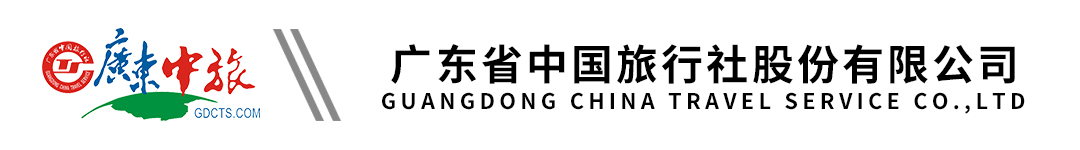 【惠·松湖烟雨】东莞1天丨品尝养生鹧鸪饭丨好味茶花雀丨水濂山森林公园丨行程单行程安排费用说明其他说明产品编号TX-20231008SP68611849出发地广州市目的地东莞市行程天数1去程交通汽车返程交通汽车参考航班上车点：上车点：上车点：上车点：上车点：产品亮点*尊享品质：无自费、无加点、无购物*尊享品质：无自费、无加点、无购物*尊享品质：无自费、无加点、无购物*尊享品质：无自费、无加点、无购物*尊享品质：无自费、无加点、无购物天数行程详情用餐住宿D1广州-中华小蜜蜂教育基地-水濂山森林公园-松山湖早餐：X     午餐：√     晚餐：X   无费用包含1.交通：按实际参团人数安排空调旅游巴士，每人1正座；1.交通：按实际参团人数安排空调旅游巴士，每人1正座；1.交通：按实际参团人数安排空调旅游巴士，每人1正座；费用不包含1.行程中一切个人消费自理。1.行程中一切个人消费自理。1.行程中一切个人消费自理。预订须知1、此团30 人成团，为保证游客可如期出发，我社将与其他旅行社共同组团（拼团出发），如客人不接受拼团出发，请报名时以书面形式注明。如报名人数不足30 成人时无法成团，或遇特殊情况（如：当地天气原因或游客临时退团造成不成团等）致使团队无法按期出行，我社提前2 天通知游客，游客可根据自身情况改线或改期，如不能更改出游计划，我社将全额退还已交团费。【接待社：广州市途喜国际旅行社有限公司，许可证号：L-GD02199，质监电话：18027368336】 温馨提示【关于防疫期间安全出行特别约定】退改规则扣除实际损失和旅游合同规定的费用。